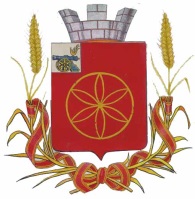 АДМИНИСТРАЦИЯ  МУНИЦИПАЛЬНОГО  ОБРАЗОВАНИЯ            РУДНЯНСКИЙ  РАЙОН  СМОЛЕНСКОЙ ОБЛАСТИП О С Т А Н О В Л Е Н И Еот 18.12.2023 № 421Об утверждении положения о комиссии по обеспечению безопасности дорожного движения при Администрации муниципального образования Руднянский район Смоленской областиВ соответствии с федеральными законами от 06.10.2003 № 131-ФЗ «Об общих принципах организации местного самоуправления в Российской Федерации» и 08.11.2007 № 257-ФЗ «Об автомобильных дорогах и о дорожной деятельности в Российской Федерации и о внесении изменений в отдельные законодательные акты Российской Федерации», протоколом областной комиссии по обеспечению безопасности дорожного движения от 01.11.2023 г. №3, руководствуясь Уставом муниципального образования Руднянский район Смоленской области, Администрация муниципального образования Руднянский район Смоленской области  п о с т а н о в л я е т:          1. Утвердить прилагаемое положение о комиссии по обеспечению безопасности дорожного движения при Администрации муниципального образования Руднянский район Смоленской области.          2. Признать утратившим силу постановление Администрации муниципального образования Руднянский район Смоленской области от 24.01.2013 г. № 17 «Об утверждении положения о комиссии по обеспечению безопасности дорожного движения при Администрации муниципального образования Руднянский район Смоленской области».          3. Контроль за исполнением настоящего постановления возложить на заместителя Главы муниципального образования Руднянский район Смоленской области - начальника отдела по архитектуре, строительству и ЖКХ С.Е. Брич.4. Настоящее постановление вступает в силу с момента подписания и подлежит официальному опубликованию в соответствии с Уставом муниципального образования Руднянский район Смоленской области.И. п. Главы муниципального образованияРуднянский район Смоленской области                                                 С.Е. БричУтвержденапостановлением Администрации муниципального образования Руднянский район Смоленской области от 18.12.2023 № 421Положение о комиссии по обеспечению безопасности дорожного движения при Администрации муниципального образования Руднянский район Смоленской области.1. Комиссии по обеспечению безопасности дорожного движения при Администрации муниципального образования Руднянский район Смоленской области (далее – Комиссия) является координационным органом, образованным для обеспечения согласованных действий органов местного самоуправления и Государственной инспекции безопасности дорожного движения МО МВД России «Руднянский» в области обеспечения безопасности дорожного движения. 2. Комиссия руководствуется в своей деятельности Конституцией Российской Федерации, федеральными конституционными законами, актами Президента Российской Федерации и Правительства Российской Федерации, а также настоящим положением.3. Основными задачами Комиссии являются:а) обеспечение согласованных действий Администрации муниципального образования Руднянский район Смоленской области по разработке и реализации основных направлений государственной политики в области обеспечения безопасности дорожного движения;б) разработка основных направлений совершенствования правового регулирования в области обеспечения безопасности дорожного движения;в) повышение эффективности взаимодействия с заинтересованными организациями и общественными объединениями по вопросам обеспечения безопасности дорожного движения.4. Комиссия в целях реализации возложенных на нее задач выполняет следующие основные функции:а) организует изучение причин возникновения дорожно-транспортных происшествий;б) определяет с учетом поступивших предложений приоритетные направления деятельности по предупреждению дорожно-транспортных происшествий и снижению тяжести их последствий;в) рассматривает обоснования потребности в финансовых и материально-технических ресурсах для реализации мероприятий в области обеспечения безопасности дорожного движения;г) осуществляет взаимодействие со средствами массовой информации по вопросам освещения проблем безопасности дорожного движения.5. Комиссия по вопросам, отнесенным к ее компетенции, имеет право:а) запрашивать в поселениях, входящих в состав муниципального образования Руднянский район Смоленской области и иные органы власти информацию, необходимую для работы Комиссии;б) привлекать в установленном порядке к работе Комиссии представителей заинтересованных иных органов власти, научных, общественных и других организаций, а также специалистов;6. Состав Комиссии утверждается Главой муниципального образования Руднянский район Смоленской области. 7. Председателем Комиссии является Глава муниципального образования Руднянский район Смоленской области.8. Комиссия осуществляет свою деятельность в соответствии с планом работ, который принимается на заседании Комиссии и утверждается ее председателем.  9. Заседание Комиссии проводит председатель Комиссии, а в его отсутствие – заместитель председателя Комиссии. Заседания Комиссии проводятся не реже одного раза в квартал. В случае необходимости могут проводиться внеочередные заседания.10. Решения Комиссии принимаются открытым голосованием и считаются принятыми, если за них проголосовали более половины членов Комиссии, присутствующих на заседании. При равенстве голосов членов Комиссии голос представительствующего на заседании является решающим. Решения Комиссии оформляются протоколами заседаний, которые подписывает председательствовавший на заседании.11. Решения Комиссии, принятые в соответствии с ее компетенцией, являются обязательными для Администрации муниципального образования Руднянский район Смоленской области и структурных подразделений.